№98(535)			 		   	                                 17 декабря 2015 г.Официальное издание органов местного самоуправленияШапкинского сельсовета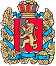 ШАПКИНСКИЙ СЕЛЬСКИЙ СОВЕТ ДЕПУТАТОВЕНИСЕЙСКОГО РАЙОНА	 КРАСНОЯРСКОГО КРАЯ                            РЕШЕНИЕ14.12.2015 г.	                         п. Шапкино	                             №5-21р О внесении изменений в Решение Шапкинского Сельского Совета депутатов от 29.04.2015 № 55-252р«Об утверждении Положения об оплате труда муниципальных служащих муниципальногообразования Шапкинский сельсовета»На основании заключения юридической экспертизы управлением Губернатора Красноярского края от 17.11.2015 № 24-013124,  131-ФЗ «Об общих принципах организации местного самоуправления в Российской Федерации», в соответствии с Уставом Шапкинского сельсовета Шапкинский сельский Совет депутатов, РЕШИЛ:Пункт 2.6 Решения Шапкинского сельского Совета депутатов от 29.04.2015 № 55-252р «Об утверждении Положения об оплате труда муниципальных служащих муниципального образования Шапкинский сельсовет» изложить в следующей редакции: «за работу со сведениями, имеющими степень секретности «особой важности», составляет 50-75 процентов, имеющими степень секретности «совершенно секретно»,- 30-50 процентов, имеющими степень секретности «секретно» при оформлении допуска с проведением проверочных мероприятий,-10-15 процентов, без проведения проверочных мероприятий, -5-10 процентов».Контроль за исполнением настоящего решения оставляю за собой.Настоящее решение вступает в силу с момента    опубликования в газете «Шапкинский вестник» и на официальном интернет-сайте администрации Шапкинского сельсовета.Глава Шапкинского сельсовета – Председатель Шапкинского сельского Совета депутатов                                                                          Л.И. Загитова                                                                                        Отпечатано в администрации Шапкинского сельсовета на персональном компьютере по адресу: Россия, Красноярский край, Енисейский район, п. Шапкино, ул. Центральная, 26, тел. 70-285 Распространяется бесплатно. Тираж 10 экз.